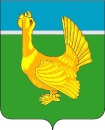 Администрация Верхнекетского районаПОСТАНОВЛЕНИЕО внесении изменений в постановление Администрации Верхнекетского района от 06.06.2014 № 657 «Об утверждении порядка принятия решений о подготовке и реализации бюджетных инвестиций и предоставлении субсидий на осуществление капитальных вложений в объекты муниципальной собственности муниципального образования «Верхнекетский район» и предоставления права заключать соглашения о предоставлении субсидий на срок, превышающий срок действия лимитов бюджетных обязательств»В целях приведения муниципального нормативного правового акта в соответствие с действующим законодательством Российской Федерации, Уставом муниципального образования Верхнекетский район Томской области, ПОСТАНОВЛЯЮ:1. Внести в постановление Администрации Верхнекетского района от 06.06.2014 № 657 «Об утверждении порядка принятия решений о подготовке и реализации бюджетных инвестиций и предоставлении субсидий на осуществление капитальных вложений в объекты муниципальной собственности муниципального образования «Верхнекетский район» и предоставления права заключать соглашения о предоставлении субсидий на срок, превышающий срок действия лимитов бюджетных обязательств» следующие изменения:1) в наименовании и по тексту слова «муниципальное образование «Верхнекетский район» заменить словами «муниципальное образование Верхнекетский район Томской области» в соответствующем падеже;2) в наименовании и по тексту Порядка принятия решений о подготовке и реализации бюджетных инвестиций и предоставлении субсидий на осуществление капитальных вложений в объекты муниципальной собственности муниципального образования «Верхнекетский район» и предоставления права заключать соглашения о предоставлении субсидий на срок, превышающий срок действия лимитов бюджетных обязательств, утвержденного указанным постановлением слова «муниципальное образование «Верхнекетский район» заменить словами «муниципальное образование Верхнекетский район Томской области» в соответствующем падеже.2. Настоящее постановление вступает в силу со дня его официального опубликования в информационном вестнике Верхнекетского района «Территория».3. Разместить настоящее постановление на официальном сайте Администрации Верхнекетского района.Глава Верхнекетского  района                                                               С.А. АльсевичВоркунов М.В.2-26-72 ____________________________________________________________________________________Дело-2, ОСЭР-1, Альсевич -1, Морозова-1, Генералова-1, УФ-1, МКУ «Инженерный центр»-131 июля 2020 г.р.п. Белый ЯрВерхнекетского района Томской области№ 727